REWITALIZACJA SKWERKU PRZY PRZYCHODNIUl. Kisielewskiego (BO19/VIII/13)CZĘŚĆOPISOWA1. Lokalizacja 2. Przedmiot opracowania3. Stan istniejący4. Cel opracowania5. Założenia projektowe6. Bilans powierzchni7. Dobór materiału roślinnego1. Lokalizacja: Skwer objęty rewitalizacją znaj duje się  wewnątrz osiedla bloków mieszkalnych przy ulicy Kislielewskiego. Bezpośrednio do skweru przylega teren przychodni, droga wewnętrzna  prowadząca do pobliskiej szkoły oraz siłownia plenerowa otoczona ogrodzeniem panelowym. 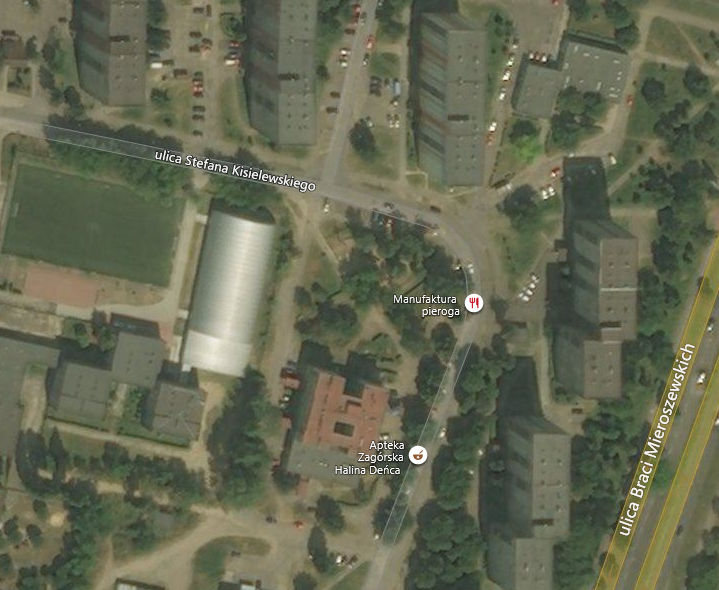 2. Przedmiot opracowania:Przedmiotem opracowania jest niewielki zieleniec znajdujący się w Sosnowcu przy ul. Kisielewskiego 2 ,  na terenie działek gminnych  numer 2115/16 , 2114/17 obręb 0003 Zagórze - w rejonie przychodni.3. Stan istniejący:Obecnie teren objęty przebudową dzieli się na dwie części. Jedną z nich stanowi siłownia plenerowa utworzona na fragmencie skwerku należącym do SM Hutnik. Teren siłowni jest ogrodzony ogrodzeniem panelowym i tym samym narzuca linie kompozycyjne dla projektowanego skweru. Zieleniec jest aktualnie miejscem mało atrakcyjnym dla mieszkańców, posiada układ asfaltowych alejek z zaniedbanym okrągłym placem w części centralnej oraz nasadzenia krzewów żywopłotowych wzdłuż ciągów pieszych. Ponadto na terenie skwerku rośnie kilka drzew liściastych, które pozostają w dobrym stanie zdrowotnym i noszą ślady niedawno wykonywanych cięć sanitarno – korekcyjnych. 4. Cel opracowania: Celem opracowania jest stworzenie atrakcyjnego miejsca o usystematyzowanym przebiegu alejek i ciekawej formie, dającego mieszkańcom pobliskich bloków , możliwośc ciekawego wypoczynku z dziećmi w czasie wolnym. 5. Założenia projektowe :- Zachowanie głównych ciągów komunikacyjnych wpisanych w istniejący układ związany z istnieniem siłowni plenerowej- Stworzenie części centralnej w formie niewielkiego placu przeznaczonej do odpoczynku - rozplanowanie na terenie objętym inwestycją stolików do gry w szachy i chińczyka, piłkarzyków oraz termoutwardzalnych gier terenowych typu klasy, labirynt itp. - projekt nowej zieleni - montaż słupa oświetleniowego w centralnej części skweru.6. Bilans powierzchni:Stan istniejący: Bilans powierzchniStan projektowany:7. Dobór materiału roślinnego Tabela nr 1 CZĘŚĆRYSUNKOWA1. Plansza ogólna – zagospodarowanie terenu 2. Rozmieszczenie roślin na rabatach 3. Wykonanie chodników4. Wymiarowanie alejek - 15. Wymiarowanie alejek - 26. Wymiarowanie rabat – 1  7. Wymiarowanie rabat – 2 8. Wymiarowanie rabat  - 3  Powierzchnia całkowita 1588 m2Nawierzchnia asfaltowa do zerwania521 m2Krzewy żywopłotowe do wykarczowania 150 m2Powierzchnia całkowita 1588 m2Nawierzchnia z kostki betonowej Holland  - kolor szary 306 m2Nwierzchnia z kostki betonowej Holland  – kolor ceglasty211 m2Obrzeża chodnikowe 152 mbNasadzenia traw ozdobnych 286Trawnik z rolki55 m2LpNazwa gatunkowa  i odmiana Wielkość pojemnika Ilośc sztukUwagi 1Rozplenica japońska Pennisetum alopecuroides ‘Hameln’ C212187 szt/m2 2Miskant ChińskiMiscanthus sinensis ‘Silberfreder’ C26727 szt/m23Trzcinnik ostrokwiatowyCalamagrostis acutiflora ‘Karl Forester’ C21127 szt/m2 4. Perukowiec podolski Cottinus coggygria ‘Golden Spirit’  ( ‘Ancot’) PBRC55W skupinie 